24.04.2020 (piątek)„Sport to zdrowie”1. Zabawy rytmiczno – ruchowe przy piosence „Olimpiada w Jarzynowie”https://www.youtube.com/watch?v=H0d-zG2Z2-g2. Zrób wspólnie z rodzicami sałatkę jarzynową – życzymy powodzenia 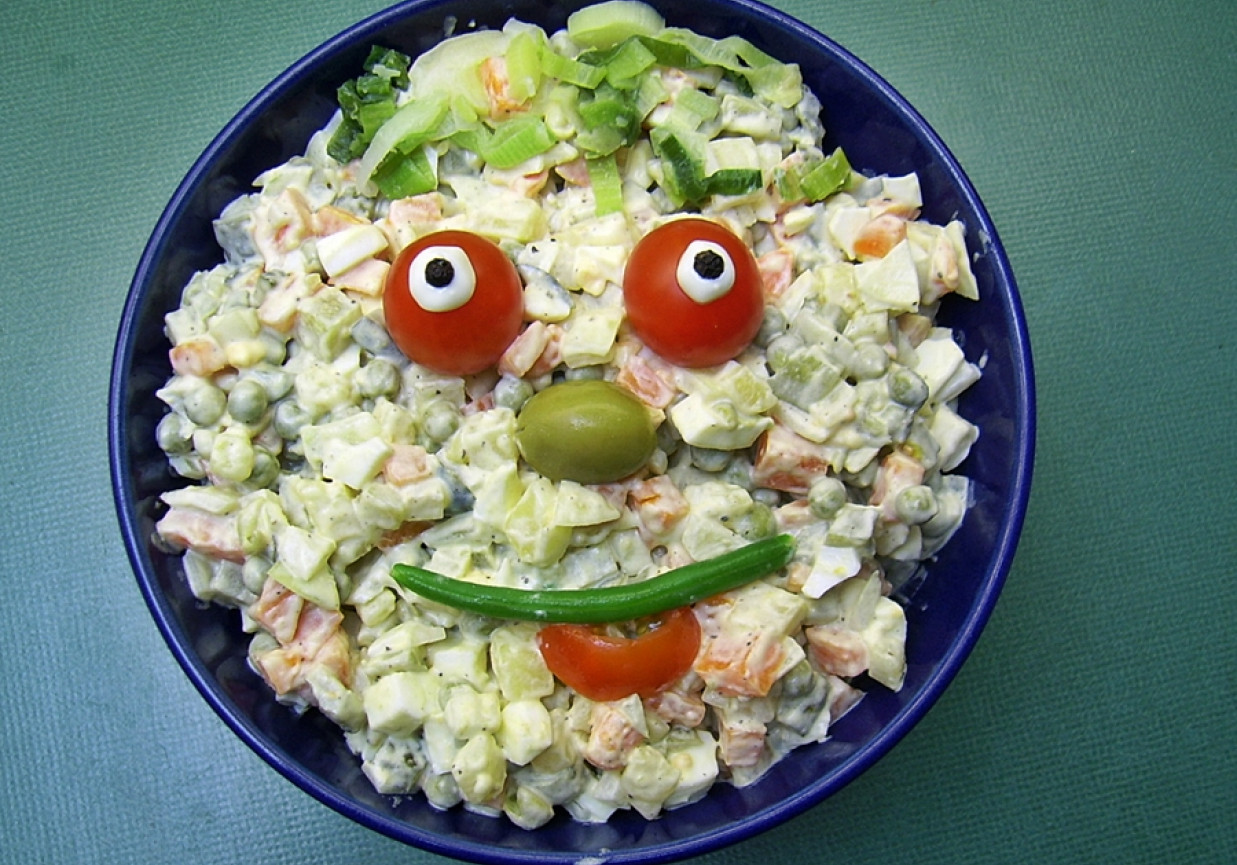 